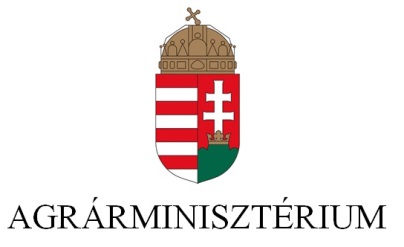 Az Agrárminisztérium, mint a SIRHA BUDAPEST 2022 szakmai kiállítója tisztelettel meghívja Önt a kiállításra, valamint a tárca standján megrendezendő szakmai programokra.MeghívóIdőpont:2022. március 22 - 24.Helyszín:HungexpoBudapest Kongresszusi és Kiállítási Központ1101 Budapest, Albertirsai út 10. „A” pavilon, Agrárminisztérium J2 standRegisztrációs link:https://eregistrator.hu/ereg/link.php?lid=L1899264B0F1A belépés ingyenes és regisztrációhoz kötött, azonban felhívom a figyelmét, hogy a rendezvény időszakán belül egyszeri belépésre jogosít. Kérem, hogy a regisztrációját legkésőbb március 22-ig, a rendezvény kezdetéig tegye meg.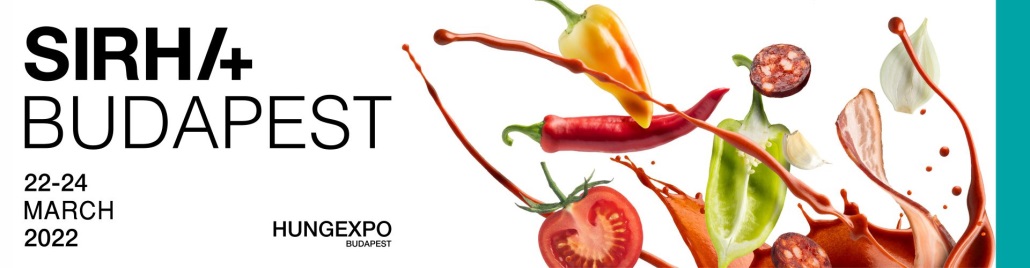 A 2022. március 22-24. között megrendezendő Sirha Budapest Közép-Kelet-Európa legjelentősebb üzleti fóruma az élelmiszeripar és HoReCa területén, egyúttal a világ legrangosabbnak számító szakácsversenyének, a Bocuse d’Or európai döntőjének is helyt adó szakkiállítás. A rendezvényen az Agrárminisztérium standjánál lehetőséget biztosítunk kiemelt stratégiai partnereinknek a bemutatkozásra, a szakkiállítás keretében lehetőség nyílik a piaci szereplőkkel való megismerkedésre, ismeretszerzésre és üzleti kapcsolatok kialakítására. A külföldi kiállítók és látogatók elsősorban Ausztria, Olaszország, Lengyelország, Csehország, Horvátország, Szlovákia, Szerbia és Románia területéről érkeznek.A tárca standjához ellátogató Vendégeink és az érdeklődő szakkiállítók, piaci szereplők részt vehetnek többek között az élelmiszeripar, az élelmiszerbiztonság, az élelmiszerpazarlás, valamint a gasztronómiai hungarikumok témakörökben megvalósuló szakmai előadásokon, sajtótájékoztatókon, kóstoltatással egybekötött termékbemutatókon, könyvbemutatón és díjátadó programokon.A szakkiállítással kapcsolatos további információt az alábbi linkre kattintva olvashat:https://sirha-budapest.com/ProgramnaptárAgrárminisztérium kiemelt programjai:1. nap - 2022. március 22. (kedd)10.00 Helyi élelmiszer termékek szerepének fontossága a közétkeztetésben A közétkeztetés minőségének javítását célzó 676/2020 (XII. 28.) Korm. rendeletet és a hozzá frissen kiadott útmutató bemutatása és ismertetése.Előadó: Luigitsné dr. Jánosi Eszter főosztályvezető, Agrárminisztérium Élelmiszerlánc-felügyeleti Főosztály 12.00 Az Agrárminisztérium standjának megnyitója Dr. Nagy István agrárminiszter13.00 Szezonalitás és aktualitás a vadhús piacon VADEX Zrt. szervezésébenElőadók: Majoros Gábor vezérigazgatódr. Lőrincz Attila vadfeldolgozási ágazati igazgatóRésztvevő vezető: Kovács Ferenc főosztályvezető, Agrárminisztérium Vadgazdálkodási Főosztály             Program leírása: A VADEX Vadvilág termékcsalád helye a fogyasztók asztalán, kapcsolódása az ünnepekhez, egyes időszakokhoz, évszakokhoz, illetve a mindennapi élethez. A hely, ahol a vadhúsok feldolgozásra kerülnek, rövid videó a továbbfeldolgozó üzemről.  Idén is megrendezésre kerül a Nemzetközi Vadgasztronómiai Fesztivál Soponyán, mely kiemelten fontos szerepet játszik a vadhús népszerűsítésében. Alkalmazkodás a fogyasztók folyamatosan változó igényeihez. Fejlesztések irányai, koncepciók. Vadételek egyszerűen: Lázár chef recept videó vetítés. Aktualitás: a Húsvét, melynek apropóján új termékeinket elsőként az Agrárminisztérium meghívott vendégei kóstolhatják meg.14.15 A magyar szürke szarvasmarha jelene és jövőbeni lehetőségeiRésztvevők: Nagy Géza, az MSZTE elnökeFerencz Attila, az MSZTE alelnöke Kaltenecker Endre, az MSZTE titkáraEndredi Zsolt chef Ecsediné Harangi Judit, MSZTE személyi asszisztensA program leírása: Nagy Géza a Magyar Szürke Szarvasmarhát Tenyésztők Egyesülete elnökének előadása, majd kóstoltatás szürkemarhából készült termékekből: szalámik és hideg előételek kínálása egy chef segítségével.      Az egyesület célja: A magyar szürke szarvasmarha fajta tenyésztése, védelme, terjesztése, bemutatása, valamint értékes tulajdonságainak fejlesztése és hasznosítása a géntartalékok megőrzésének szabályai szerint. A fajtát nemzeti értéknek tekintjük, amelynek tiszta fenntartása a jövő érdeke. A magyar szürke szarvasmarha a maga nemében egyedülálló, a miénk, magyaroké. A szürkemarha mára az ország egyik legismertebb jelképe lett, az elsők között vált Hungarikummá, amivel kifejezzük magyarságunkat, hazaszeretetünket. 15.15 A nyúlhús fogyasztás népszerűsítése                                                                                                                                                 Felszólalók/résztvevők:	 Dr. Juhász Anikó Agrárminisztérium, agrárgazdaságért felelős helyettes államtitkár Dr. Német Zoltán Állatorvostudományi Egyetem, Tetrabbit KftJuráskó Róbert, a Nyúl Szakmaközi Szervezet és Terméktanács elnökeBede Róbert MesterszakácsA program leírása:Az elmúlt Covid-19 vírus helyzet, az ukrán háború, a fokozódó piaci nehézségek és az ehhez kapcsolódó korlátozások a nyúlágazatot is hátrányosan érinti.  A külföldi piacok beszűkülése (horeca) és a folyamatos bizonytalanság rávilágított arra, hogy a több éve megkezdett belföldi nyúl fogyasztó kampányunkat folytassuk. Következő rendezvényünk 2022. március 22-én az Agrárminisztériummal közösen megrendezésre kerülő SIRHA Budapest 2022 nemzetközi élelmiszeripari és HoReCa szakkiállításon nyúlhús kóstoltatással egybekötött promóció lesz. A promóció keretében szeretnénk népszerűsíteni a magyar nyúlhúst, és a nyúlhúsból készült termékeket. A rendezvényen előadások lesznek hallhatóak a nyúlhúsról, annak táplálkozástudományi és gasztronómiai sajátosságairól. Az előadások végén Bede Róbert mesterszakács által készített nyúlételek kerülnek bemutatásra és kóstoltatásra.15.15 – 15.25:	Dr. Juhász Anikó Agrárminisztérium, agrárgazdaságért felelős helyettes államtitkár köszöntő15.25 - 15.35:	 Dr. Német Zoltán Állatorvostudományi Egyetem Nyúlhús: érték az élelmezésben! című előadása15.35 – 15.45:	Juráskó Róbert Nyúl Szakmaközi Szervezet és terméktanács A nyúlhús jelene és jövője című előadása15.45 – 16.10:	Bede Róbert Mesterszakács Nyúlhús a gasztronómiában ételbemutató és kóstoló16.15 Hízott libából előállított termékek kóstoltatása                                                            Résztvevő: Rex Ciborum Sales Kft.17.00 Gyógynövény Szövetség és Terméktanács termékpaletta bemutatása, kóstoltatás - Teatúra a hagyományok és az innováció útján Esemény házigazdái: Czirbus Zoltán elnök, Gyógynövény Szövetség és Terméktanácsdr. Kindlovits Sára titkár, Gyógynövény Szövetség és TerméktanácsSzőke András, Balázs Béla díjas filmrendezőRésztvevők:Herbária Zrt. – Kovács Petra, minőségirányítási vezető Mecsek Drog Kft. – Kakas Sándor, ügyvezető igazgató, Kovács Gábor Naturland Magyarország Kft. - Ásványi Tibor, ügyvezető igazgató Györgytea Kft. A program leírása: Teatúra a hagyományok és az innováció útjánA teakóstoltatással és termékbemutatóval egybekötött kötetlen előadás során a hallgatóság választ kap az alábbi – biztonságos gyógynövény tea fogyasztást- érintő kérdésekre:Mit nevezünk gyógynövény teának?Gyógynövények szerepe a táplálkozásban és gasztronómiábanMiből készülnek a Magyarországon forgalomban levő gyógynövény teák?Hányféleképpen készíthetünk gyógynövény teát?Hogyan valósul meg a nyomonkövethetőség a gyógynövény teák esetén?Mitől biztonságos egy gyógynövényes tea?Kitől és hol szerezzük be a gyógynövény teákat?Milyen trendek és fogyasztói preferenciák figyelhetőek meg a teapiacon?2. nap - 2022. március 23. (szerda)10.00 A hazai hal, mint kiváló minőségű alapanyag a gasztronómiábanRésztvevők: Magyar Akvakultúra és Halászati Szakmaközi SzervezetSziráki Bence ügyvezető igazgatóSzilágyi Balázs gyakornok  Halmágyiné Horváth Ibolya adminisztrátor Hajtun György főszerkesztő Czimbal István fotósA program leírása:Kóstoltatással egybekötött szakmai előadás a hazai haltermelésről, a védjegyekről és a Halpéntek kampányról. 11.00 Naponta 3x3 program – Agrárágazati és népegészségügyi célok megvalósítása (Fogyasztásösztönzés a zöldség-gyümölcs termékpályán)                                                                                    Résztvevők:                                                                                                     Papp Zsolt György vidékfejlesztésért felelős helyettes államtitkár, AgrárminisztériumDr. Apáti Ferenc elnökOndré Péter ügyvezető igazgató, Agrármarketing CentrumKelemen Péter ügyvezető igazgatóNémeth Kinga titkárságvezetőKocsis Márton szakreferens                                             A program leírása: A rendezvényen szakmai előadást tart Kelemen Péter ügyvezető igazgató és Ondré Péter ügyvezető igazgató, valamint felszólal Papp Zsolt György vidékfejlesztésért felelős helyettes államtitkár és dr. Apáti Ferenc elnök. A hozzászólásokat követően alma, cherry paradicsom és paprika (dobozos kiszerelésben), répagolyó (zacskós kiszerelésben), zöldség chips (zacskós kiszerelés) kóstoltatással várják az érdeklődőket.12.00 Hungarikumok a mai modern gasztronómiában                                         Előadó: Mautner Zsófia gasztroblogger13.00 Édes és keserű csokoládé: az édességgyártás kilátásaiMagyar Édességgyártók Szövetsége 2021-es innovációs díjának átadása    Résztvevők:                                                                                                        dr. Felkai Beáta főosztályvezető, Élelmiszergazdasági és -minőségpolitikai Főosztály                                                                     Sánta Sándor, a Magyar Édességgyártók Szövetsége elnökeMajor Varga Éva ügyvezető, URBAN Édesipari Kft.Foltin András, ügyvezető, F & F Kft.Régi Tamás, kereskedelmi igazgató, F & F Kft.Intődy Gábor, a Magyar Édességgyártók Szövetsége titkára                                                                                                                                       A program leírása: Egyre igényesebb és tájékozottabb fogyasztók, nagyszerű tradíciók és meg nem álló innováció, kiváló minőségű, finom hagyományos és új termékek jellemzik az édességgyártást és kereskedelmet. Eközben olyan körülmények állítják kihívások elé a termelőket, mint a globális felmelegedés, dráguló alapanyagok, logisztikai kihívások, járványok és háború. Ebben a koordináta rendszerben kell az édességgyártóknak helyt állniuk, alkalmazkodniuk és fejlődniük. Mire számítunk a közeljövőben - erről szól a Magyar Édességgyártók Szövetségének prezentációja.A Szövetség a tagság szavazatai alapján 2021 óta évente elismeri az előző év során megjelent, innovációs szempontból kiemelkedő édesség újítást. Idén egy Nógrád és egy Pest megyei, magyar tulajdonú KKV veheti át a díjat egy-egy termékéért.14.15 KóstoltatásRésztvevő: Biosör - Körös-Maros Biofarm Kft.                                           15.00 KóstoltatásRésztvevő: Gyulai kolbász – Gyulahús Kft.     16.00 Földrajzi árujelzők uniós és nemzeti okleveleinek átadásaRésztvevő: Gál Péter főosztályvezető, Agrárminisztérium Borászati és Kertészeti Főosztály    17.00 Nagykun rizs - természetesen hazaiRésztvevők: Nagykun 2000 Mg. Zrt.Fazekas Gyula kereskedelmi igazgató (előadó)Balog Katalin üzemvezető (kóstoltató)Nagy Gabriella projekt koordinátor (kóstoltató)Kacsó Hunor minőségbiztosító (kóstoltató)                                                                                           A program leírása: A Nagykun cégcsoport bemutatása. Magyarországi rizstermesztésről rövid tájékoztató, amelyben bemutatásra került az Európai oltalom alatt álló földrajzi jelzésű Nagykun rizs.Nagykun rizs feldolgozása, belőle készült termékek bemutatása. Puffasztott és desszert rizs termékeink kóstoltatása. Tájékoztató szöveges formában történik, háttérben fényképekkel szeretnénk az előadásban részletezett rizsvertikum működését képekkel illusztrálva bemutatni, a rizs termesztéstől késztermékek gyártásáig.3. nap - 2022. március 24. (csütörtök)10.00 Törley Pezsgőpincészet - Kóstoltatás                                                                                                           Résztvevő: Csekei Gábor ügyvezető 11.00 Magyar Ásványvíz, Gyümölcslé és Üdítőital Szövetség - Tovább csökken az üdítőitalok cukor- és kalóriatartalma Magyarországon                                              Résztvevők:                                                                                                             dr. Felkai Beáta főosztályvezető, Agrárminisztérium Élelmiszergazdasági és -minőségpolitikai Főosztály                                                                                                                                             dr. Bikfalvi Istvánné titkár, Magyar Ásványvíz, Gyümölcslé és Üdítőital SzövetségSzűcs Zsuzsanna elnök, Magyar Dietetikusok Országos SzövetségeDr. Miklósvári Géza elnök, Magyar Ásványvíz, Gyümölcslé és Üdítőital SzövetségDr. Szabó Balázs HR és vállalati kapcsolatok igazgató, Szentkirályi Magyarország Kft. Mucska Péter vállalati kapcsolatok vezető, Coca-Cola HBC Magyarország Kft.Szalóky Tóth Judit vállalati kapcsolatok vezető, Coca-Cola Magyarország Szolgáltató Kft.Balog Zoltán ügyvezető, Márka Üdítőgyártó Kft.Horváth Adrienn marketing igazgató, Márka Üdítőgyártó Kft.A program leírása: A Szövetség előadás keretében mutatja be az elért eredményeket: az átlag kalória értékeket és a csökkentett kalóriatartalmú termékek arányát.12.30 Szellemi Tulajdon Nemzeti Hivatal közös védjegy kampány indítása  Résztvevők:                                                                                                                               Dr. Bognár Lajos helyettes államtitkár, Agrárminisztérium                                                        Pomázi Gyula Zoltán elnök, Szellemi Tulajdon Nemzeti HivatalaA program leírása: A kampány célja, hogy különböző ágazatokban sikeres hazai vállalkozások IP stratégiáját mutassa be, ezáltal felhívva a figyelmet az oltalmazás előnyeire és a szellemi tulajdonjog érvényesítés fontosságára. A kampány első szakasza az élelmiszeripari oltalmakra fog fókuszálni, a tejtermékek, pékáruk, húskészítmények és boros kategóriában mutatják be a releváns oltalmakat. 13.00 Pálinka Könyv bemutatója és kóstoltatás                                                Résztvevők: dr. Szinay Attila közigazgatási államtitkár, Agrárminisztérium                             dr. Felkai Beáta főosztályvezető, Élelmiszergazdasági és -minőségpolitikai Főosztály 14.15  Pálinkák kóstoltatása Résztvevő: Gyulai Pálinka Manufaktúra Kft. 14.45 Kisüzemi Sörfőzdék Érdekképviseleti és Érdekvédelmi Egyesülete - KSE XIV. Nemzetközi Sörversenyének eredményhirdetése   Résztvevők: dr. Szinay Attila közigazgatási államtitkár, Agrárminisztérium                                dr. Felkai Beáta főosztályvezető, Agrárminisztérium Élelmiszergazdasági és -minőségpolitikai Főosztály                                                                                                                     Gyenge Zsolt elnök, Kisüzemi Sörfőzdék Érdekképviseleti és Érdekvédelmi EgyesületeOndré Péter ügyvezető igazgató, Agrármarketing CentrumA program leírása: A Kisüzemi Sörfőzdék Egyesülete évek óta megrendezi a már 27 éves hagyományra visszatekintő nemzetközi sörversenyét, amely idén az Agrárminisztérium és az Agrármarketing Centrum hathatós támogatásával valósul meg. A versenyen, hét országból, elsősorban a Kárpát-medencéből érkező, 300 feletti nevezett tételszámmal és 60 fős sörbíra gárdával terveznek. 16.00 Bor- és Gyümölcsecetgyártók Egyesülete - Nemzeti Ecet Szemle - eredményhirdetés, díjátadás                                                                                                Résztvevők: dr. Nobilis Márton kabinetfőnök, Agrárminisztérium                                                                                Formanek Ferenc elnök, Bor- és Gyümölcsecetgyártók EgyesületeGianni Annoni, a Nemzeti Ecet Szemle egyik szakmai zsűritagjaA program leírása: 2022. március 11-én került sor az első hazai rendezésű, ún. Nemzeti Ecetszemlére, melynek keretén belül a 15 bíráló zsűritag 35 gyümölcsecetet véleményezett, mely így 175 tesztet eredményezett. Az AM standon kerül sor az ecetmustra eredményhirdetésére és a díjak átadására.16.45 Tokaji Aszú és Tokaji borvidéken előállított borok kóstoltatása Résztvevő: Illés Pincészet                                                                                                      